ПРЕДСТАВЛЕНИЕна участие в муниципальном конкурсе профессионального мастерства «Профессионал» в Качканарском городском округе в 2016 годуМуниципальное общеобразовательное учреждение  «Средняя  общеобразовательная школа №3»  выдвигает Волохину Татьяну Викторовну, учителя русского языка и литературыдля  участия в   муниципальном конкурсе          профессионального мастерства «Профессионал»      в Качканарском городском округе в 2016 году в номинации Учитель годаВолохина Татьяна Викторовна   окончила Государственное образовательное учреждение высшего профессионального образования «Нижнетагильская государственная социально – педагогическая академия», ей присуждена степень магистра филологического образования по направлению филологическое образование» (2011год). Татьяна Викторовна  является выпускницей нашей школы. С 25 августа   2014 года принята на работу в школу № 3 города Качканара учителем русского языка и литературы.  Для Татьяны Викторовны  характерно стремление к постоянному творческому поиску. Учитель выработал свою методику работы, обеспечивающую положительные результаты обучения. Учащиеся свободно владеют языковыми терминами, открыты в общении, они приучены трудиться, охотно занимаются работой, которую предлагает учитель. Это является результатом особого подхода развивающего обучения.Большое внимание на своих уроках учитель  уделяет многоплановой, разносторонней работе со словом.  Освоение слова учащимися – процесс достаточно сложный. Но Татьяна Викторовна  строит свои уроки так, что речетворческое осмысление слова ведёт от слова в словаре через слово в художественном тексте к слову своему собственному. Для повышения результативности осмысления слова на уроке для анализа учителем используются не только произведения художественной литературы, но и произведения живописи, музыки.  Результатом осмысления слова являются творческие работы учащихся.Уроки Татьяны Викторовны – это уроки взаимопонимания, взаимопознания, сотворчество учащихся и учителя, где учитель обязан быть одновременно и педагогом, и психологом, и лингвистом, и литературоведом, и творцом.Татьяна Викторовна  всегда в поиске новых, более эффективных методов работы. Сочетание традиционных и новых приёмов, форм и средств обучения позволяет создавать рабочую атмосферу на уроках и во внеурочное время, развивает творческие способности школьников, формируют умения и навыки учебного труда и умение пополнять и обновлять свои знания.Результат работы учитель  видит в том, чтобы каждый ученик овладел русским языком как средством устного и письменного общения. А для этого, считает она, есть два главных условия: творческий подход к делу со стороны учителя и интерес к изучаемому предмету у учащихся. Волохина Т.В. разработала рабочие программы курсов «Занимательная орфография» (5 класс), «Занимательная грамматика» (6-7 классы), «Сочинение: секреты и законы мастерства» (10-11 классы.).Учитель стремится прививать интерес к своим предметам. Ее ученики успешно выступают в школьных и муниципальных  олимпиадах, научно-практических конференциях по русскому языку, литературе, занимая призовые места.Ежегодно ее ученики участвуют во Всероссийской олимпиаде школьников:- по русскому языку: 2014-15учебный год  призёр муниципального этапа;- по литературе:2014-2015 учебный год – 3 призёра муниципального этапа.	С 2014 года ее воспитанники участвуют в Международной Олимпиаде по основам наук (по русскому языку и литературе), в 2015 г. – 1 дипломант финального этапа по русскому языку.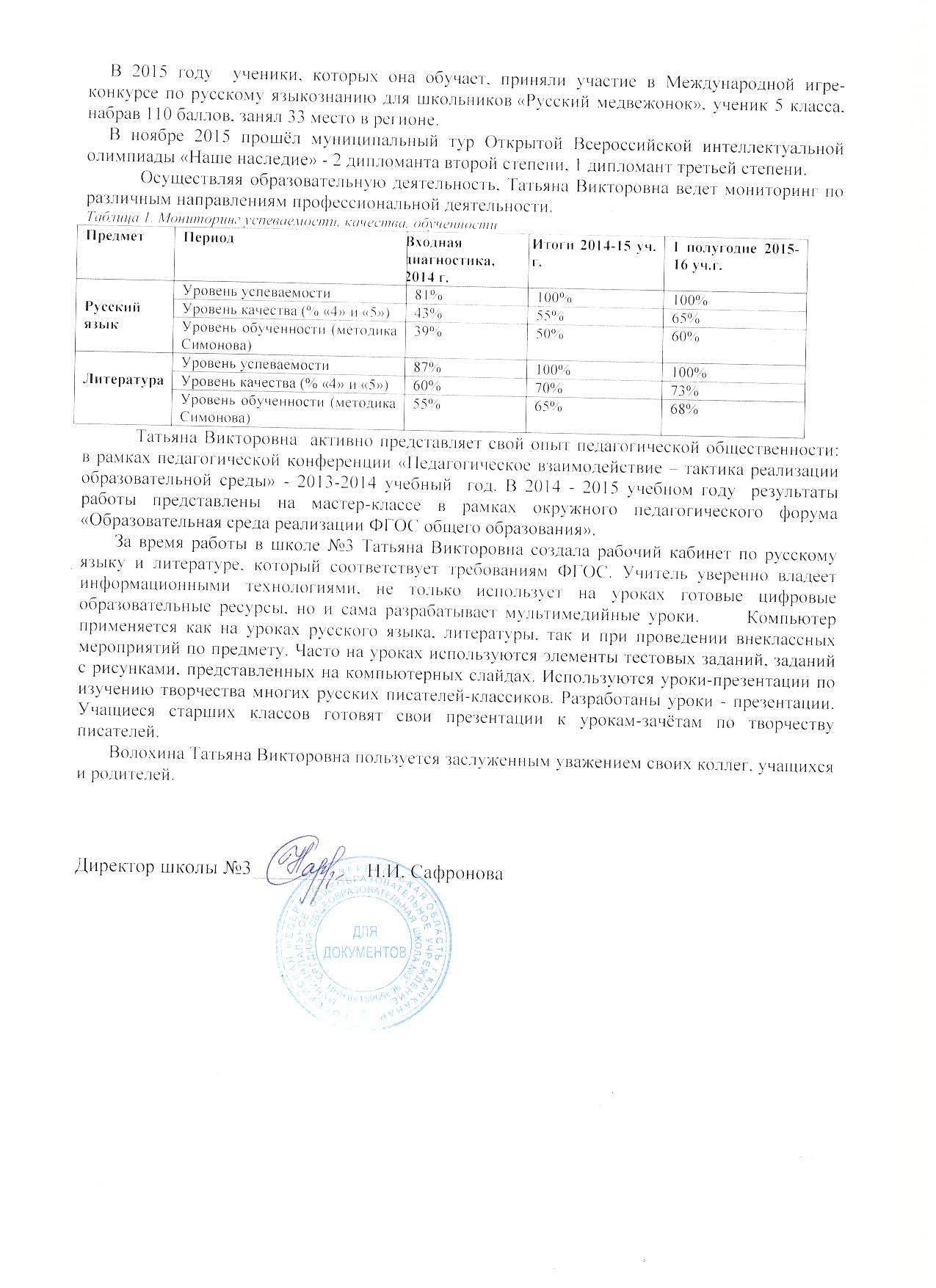 